2022 Canadian Biathlon Championships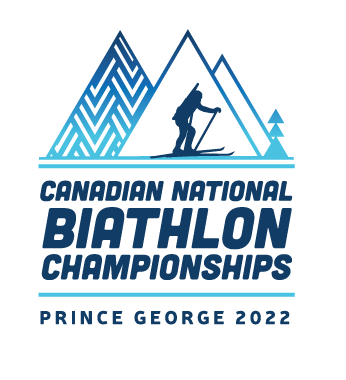 Covid-19 Safety PlanPURPOSEThis safety plan outlines how the Organizing Committee will safely run Canadian Biathlon Championships.BACKGROUND INFORMATIONThis COVID-19 Safety Plan is intended to meet or exceed compliance with Northern Health’s order titled, “GATHERINGS AND EVENTS – FEBRUARY 16, 2022”, viaSport’s “Return to Sport Restart 2.0” current to February 17, 2022, and the Order of the Provincial Health Officer – Face Coverings current to Feb. 16, 2022.The event is scheduled to run from 8:00am March 11, 2022 through to 9:00am March 18, 2022. A boxed lunch will be provided each day for participants; space will be provided both indoors an outside allowing for distancing when eating.  The majority of this training event will be held outdoors in the proximity of the biathlon stadium and range. Team Captain’s meetings have been moved to an online platform. Use of indoor spaces will be limited to the timing room, the jury room, waxing trailers and  the lobby at the Courtyard by Marriott Hotel. Should medical care be required Ski Patrol will be using Canadian standard of care practices.  All participants (athletes, coaches, team support staff, officials, volunteers, spectators and media) will be required to adhere to the guidelines of this safety plan.Liability insurance coverage is provided by the National Sport Organization/Provincial Sport Organization.TERMSParticipants – (athletes, coaches, team support staff, volunteers, spectators and media) Venue Owner – occupier and operator of the Caledonia Nordic Ski ClubCompetition Venue – area of CNSC set aside for the event, specifically, the biathlon range, stadium, waxing trailers, volunteer and athlete tents and the Courtyard by Marriott Hotel;Event Organizer – the Biathlon Organization and Competition Committees.RESPONSIBILITIESCaledonia Nordic Ski ClubEnsure COVID-19 safety precautions are met to ensure the health and safety of CNSC staff, volunteers and national competitors;Ensure the Biathlon Competitions Committee is aware of the requirements under the Gatherings and Events, COVID-19 Order for Northern Health Authority – February 16, 2022;Ensure space is set aside that supports and ensures adequate space to host the event under COVID-19 safety precautions; andObtain the information that contains attendees at the event and retain for minimum of 30 days.CNSC Biathlon Competitions CommitteeWill require Proof of Vaccination for all participants 12 years and older at the start of the event.  Proof of vaccination will be verified using the BC Vaccine Card Verifier app.Will create an online race registration that collects athlete registrant information.Appoint a Chief COVID Officer. This individual will also function as the Chief of Competition. Responsibility for the role includes:Provide CNSC and the Biathlon Competitions Committee the COVID-19 plan for this event;Provide oversight of the recommendations below and maintain a check list indicating they were done, and by who and when;Ensure there is a central contact point for all participants for COVID-19 questions and concerns;Ensure the Competition Secretary maintains a record of contact information for all participants in attendance at the event for notification and ’Health Authority’ contact- tracing purposes;Ensure there is a system to notify all participants if there is a positive COVID-19 case reported during or immediately following the competition, and to inform Biathlon Canada and the event insurer for monitoring purposes (following external communications protocols); andEnsure coaches, officials and key volunteers are informed on COVID Safety Protocols.The Biathlon Technical Building at the competition venue will house the race office, timekeeping room and the jury meeting room. Masks will be worn where 2m physical distancing is not possible.  Hand sanitation supplies will be available;Physical distancing of 2 meters will be maintained for indoor Jury meetings, protests meetings, etc., and masks will be used when this is not possible;Hand sanitizing supplies will be provided at the range and the stadium;The number of officials in the start and finish areas will be limited to the minimum number required, and face coverings will be worn by these individuals when physical distancing of 2 meters cannot be maintained. Officials on the range are able to spread out around the competition course to easily maintain the necessary physical distancing;The person-to-person transfer of competition bibs will not be allowed. The athlete will remove their own bib after they cross the finish line and take it to a designated drop-off point. A safe method of handling/washing the cloth bibs will be determined by the event organizers;ParticipantsAll athletes will be required to register online.  Participants will also be required to provide proof of vaccination at accreditation at that start of the event;Athletes will be required to bring their own rifles, ammunition, back packs, filled water bottles, cameras and other necessary equipment. Sharing of these items is not permitted;Warm up activities will be conducted outside where physical distancing is possible (i.e., warm up loops or a designated area near the stadium);Physical distancing of 2 meters will be encouraged at all times, including the warm-up area, start area, finish area, range, on course, and warm-down area;Physical distancing of 2 meters will be maintained in communal areas;Face coverings will be encouraged where physical distancing of 2 meters is not possible and will be required when indoors;Athletes will not be required to wear face coverings when warming up, skiing, or cooling down.The person-to-person transfer of competition bibs will not be allowed. The athlete will remove their own bib after they cross the finish line and take it to a designated drop-off point; Coaches will bring their own scopes. Scopes are not to be shared between users.Covid-19 Safety Protocols will be reviewed at the first Team Captain’s Meeting of the event.POST COMPETITION CONSIDERATIONSThe awards ceremony will be modified to:Accommodate for physical distancing; andAllow for photo opportunities taking into consideration the above guidance.Athletes, coaches, officials, volunteers and others attending the event will be encouraged to contact the Chief COVID-19 Officer if they test positive within 48 hours from the conclusion of the competition - so that the Officer can initiate the proper protocols.The Caledonia Nordic Ski Club recognizes and acknowledges the local health authority, Northern Health, has the power and right to cease the 2022 BCWG Zone 8 Trials if they deem it in the best interest of the public safety.Dennis BaloghGeneral ManagerCaledonia Nordic Ski ClubDate: _____________________